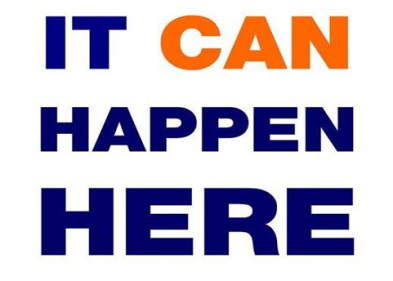 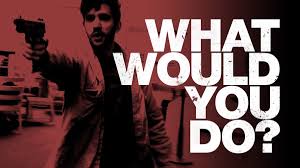 Questions contact Deputy Longley  608-977-1300/ Longley@danesheriff.com OR  Cindy Holmes 608-215-6615/ holmes.cindy@danesheriff.comSponsored by The Dane County Sheriff’s Office and Black Earth DCSO Contract Deputies